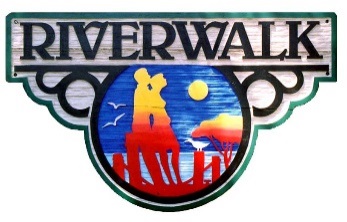  HOMEOWNERS’ ASSOCIATION, INC.6285 Riverwalk LaneJupiter, FL   33458Fax 561-909-0847riverwalkhoa@comcast.netwww.riverwalkhoa.bizRiverwalk Organizational MeetingThursday, February 4, 2021(Immediately Following the Annual Meeting)The HOA Organizational Meeting was called to order by President Ronald Perholtz at 8:45pm.Board Members present at this meeting were Ronald Perholtz, Dave Huggins, Chris Abbott, Sharon Orsini and Thomas Curry.  A quorum was established at the Organizational Meeting.The Board Members discussed who would fill what position on the Board.  A motion was made by Dave Huggins to fill the positions as follows: 	Ron Perholtz – President	Dave Huggins – Vice President	Chris Abbott – Secretary	Thomas Curry – Treasurer	Sharon Orsini – DirectorMotion was seconded by Chris Abbot.  All members were in favor.A motion was made by Ron Perholtz to adjourn the Organizational Meeting at 8:58pm.  Seconded by Dave Huggins.  All were in favor.